Интеграция СДМ Бизнес с системой 1С:ДиректБанк“СДМ Банк” (ПАО)2022г.Об услуге1С:DirectBank – технология, позволяющая отправлять документы в банк и получать документы из банка нажатием одной кнопки в 1С. Подключив услугу «Интеграция 1С:DirectBank» вы получите возможность осуществлять электронный документооборот с «СДМ-Банк» (ПАО) напрямую из 1С, не переключаясь между 1С и системой СДМ Бизнес.После подключения услуги вы сможете:направлять из 1С в АО «СМП Банк» платежные поручения, сформированные и подписанные электронной подписью в 1Снаправлять из 1С запросы на отзыв ранее направленных платежных порученийполучать в 1С выписки по вашим счетам с приложением экземпляров исполненных документов по каждой операцииС требованиями для работы с системой 1C:DirectBank Вы можете ознакомиться на сайте 1С по ссылкеПодключение услугиАктивировать услугу можно путем направления соответствующей заявки через систему  СДМ Бизнес.Основные условия:Установленное СКЗИ Крипто Про CSP на ПК версии 4.0 и вышеПодключенный функционал по подтверждению СМС кодом входа в систему (или СМС подпись, которая используется в мобильном приложении)Настройка интеграции системы СДМ Бизнес с системой 1С:Direct BankУстановка корневого сертификата (CA). Для работы с ключами для подписи документов в 1С установите корневой сертификат Банка. Корневой сертификат Вы должны скачать по ссылке После скачивания сертификат необходимо открыть двойным щелчком мыши. В появившемся окне нажмите «Открыть». Далее нажмите «Установить сертификат»: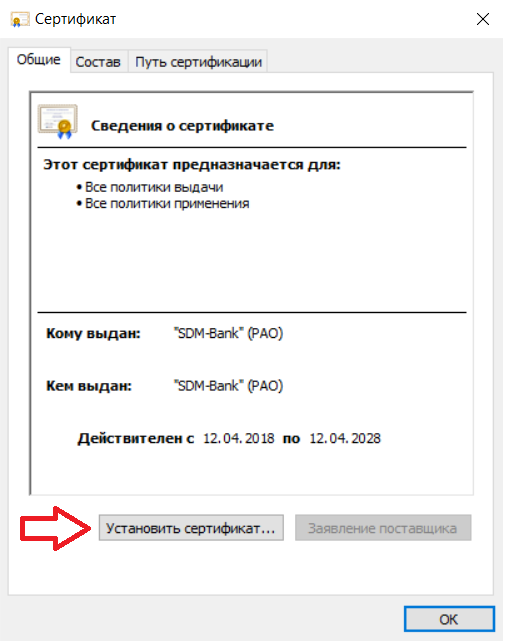 В Мастере импорта сертификата выберете «Текущий пользователь» и нажмите на кнопку «Далее»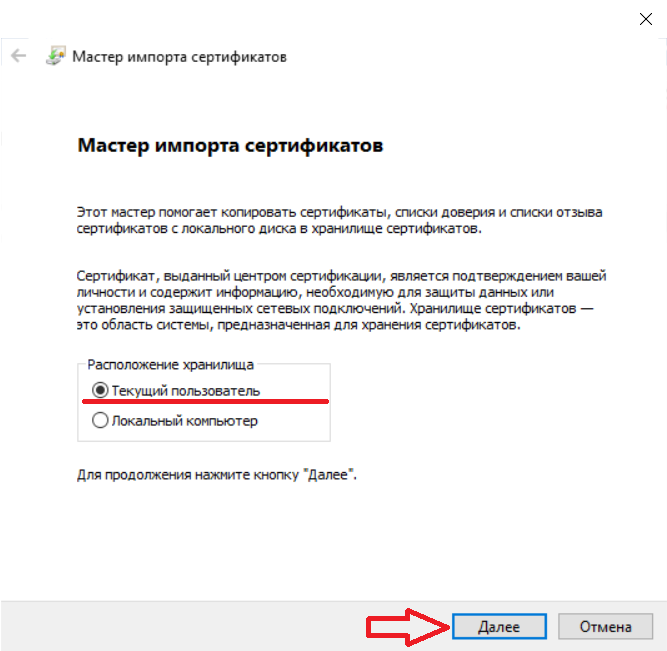 Выберите пункт «Поместить все сертификаты в следующее хранилище»,
Нажмите на кнопку «Обзор»,
Выберите папку с названием «Доверенные корневые центры сертификации»
Нажмите «Далее»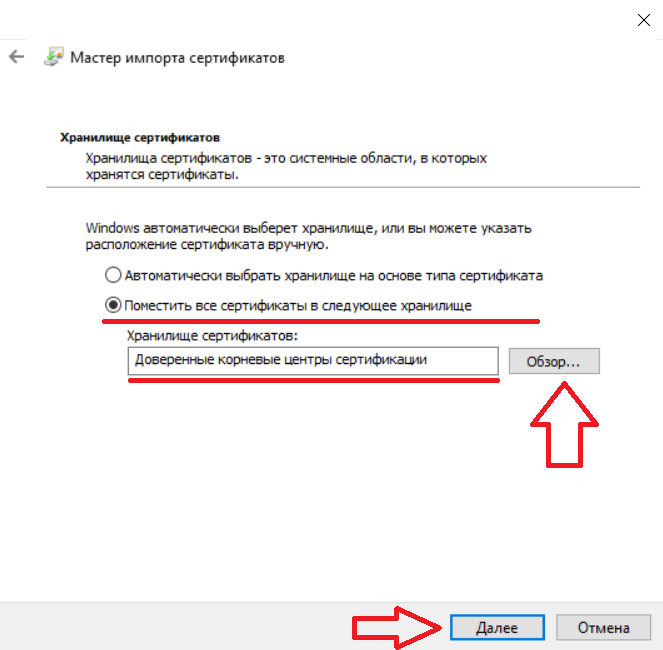 Нажмите на кнопку «Готово» и дождитесь оповещения системы об успешном «Импорте сертификата» и нажмите кнопку «ОК»Установка справочника отозванных сертификатов (CRL)Актуальный список отозванных сертификатов  Вы можете скачать по ссылкеНажать правой кнопкой мыши на скаченный по ссылке справочник отозванных сертификатов (CRL) и в появившемся меню выбрать «Установить список отзыва (CRL)»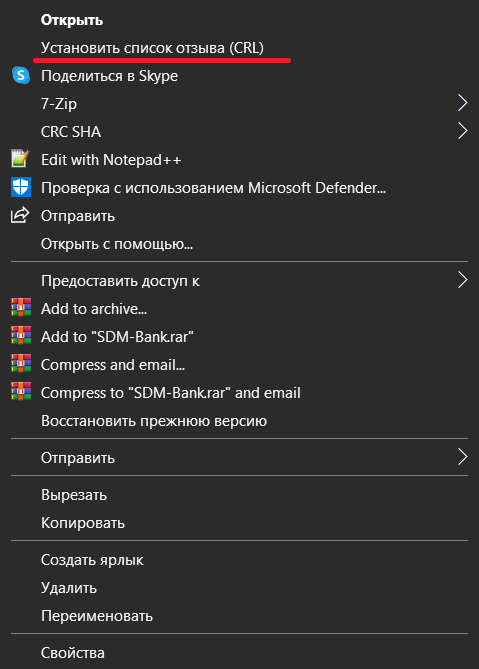 В открывшемся Мастере сертификатов нажать на кнопку «Далее»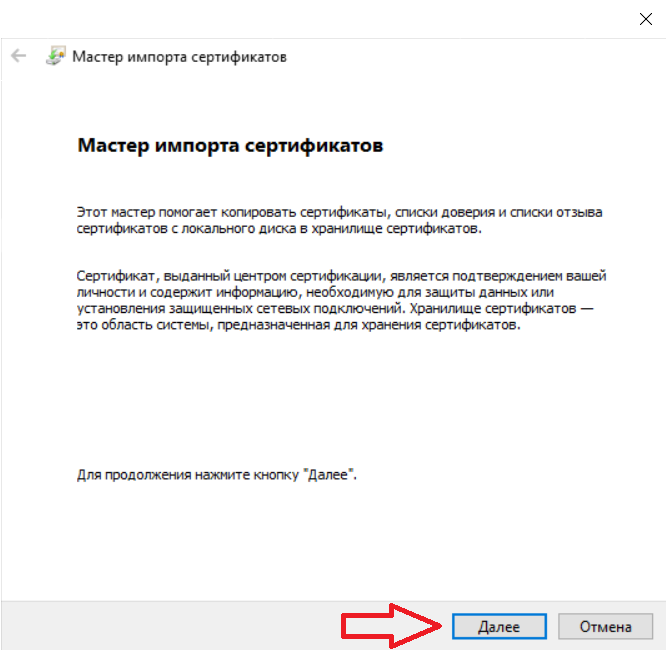 Настройки оставляете неизменными и нажимаете на кнопку «Далее»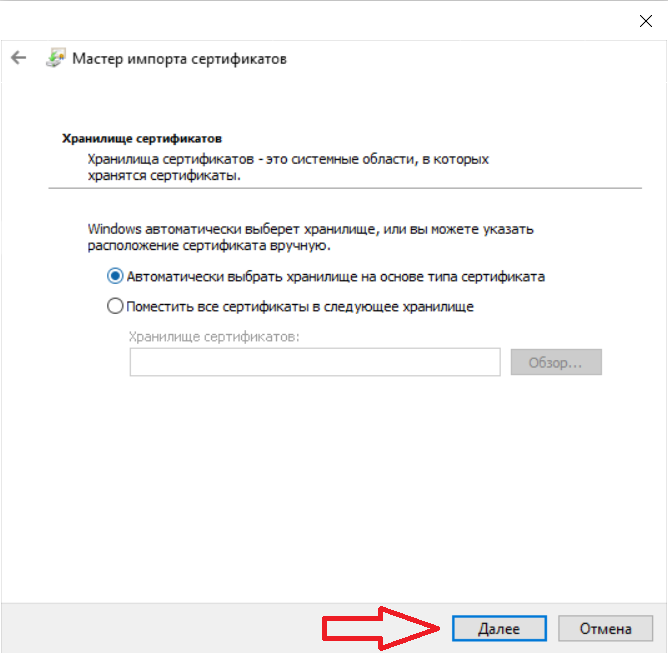 Нажимаете на кнопку «Готово»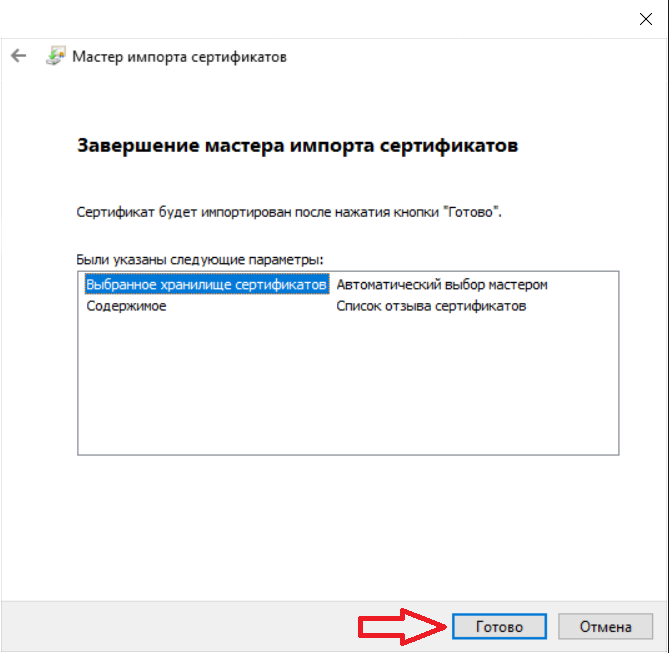 Дождитесь оповещения системы об успешном «Импорте сертификата» и нажмите кнопку «ОК»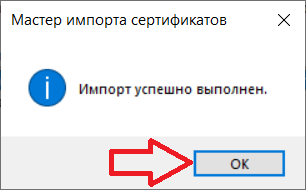 Личный сертификат электронной подписиЛичный сертификат электронной подписи Вы можете выгрузить из системы для этого:Необходимо войти в систему СДМ Бизнес используя Ваш логин/пароль/ключ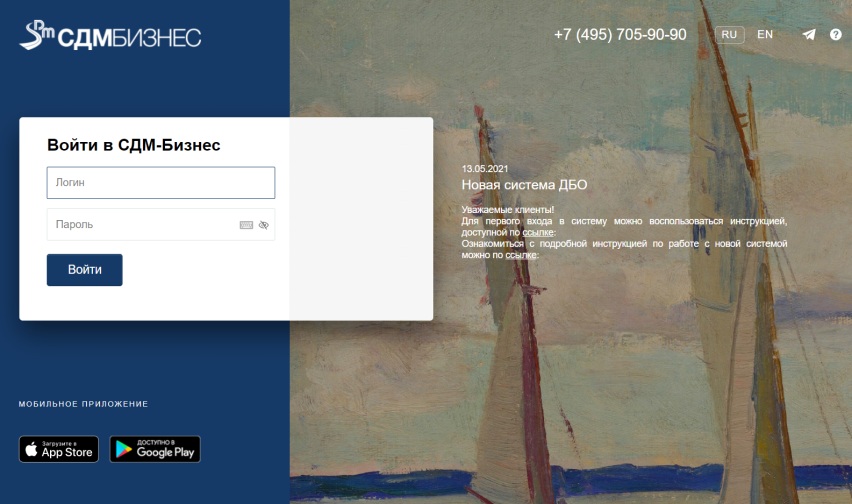 В верхнем правом углу нажать на кнопку “Настройки” (в виде шестерёнки)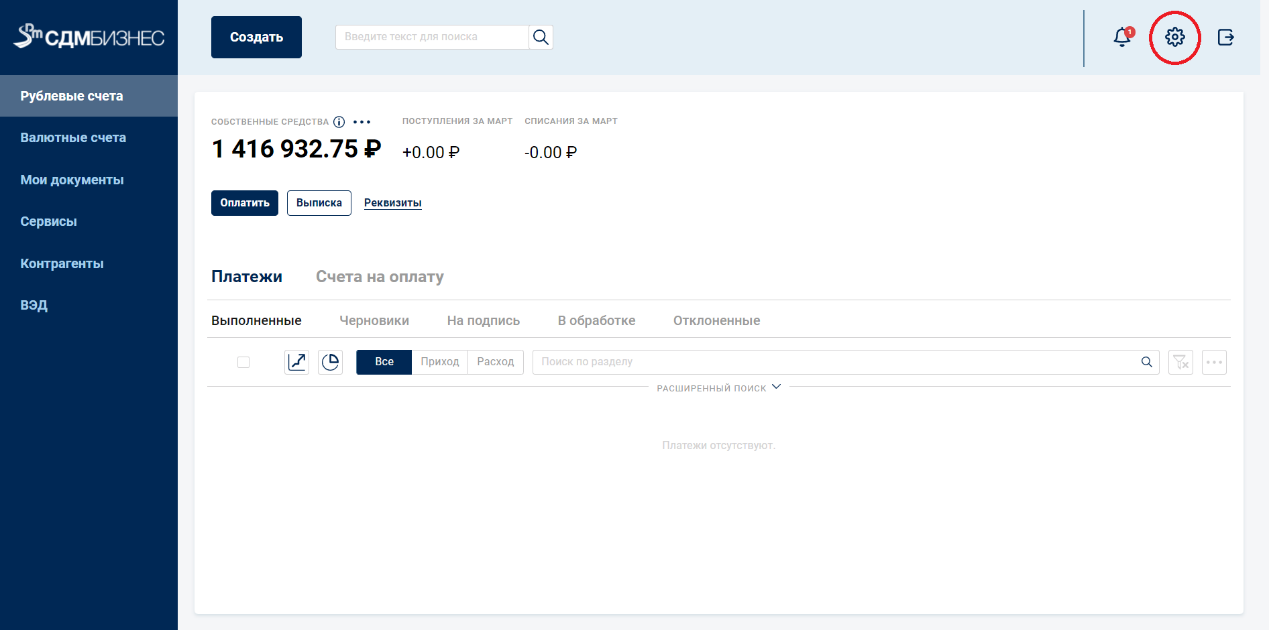 С правой стороны выбрать раздел «Безопасность»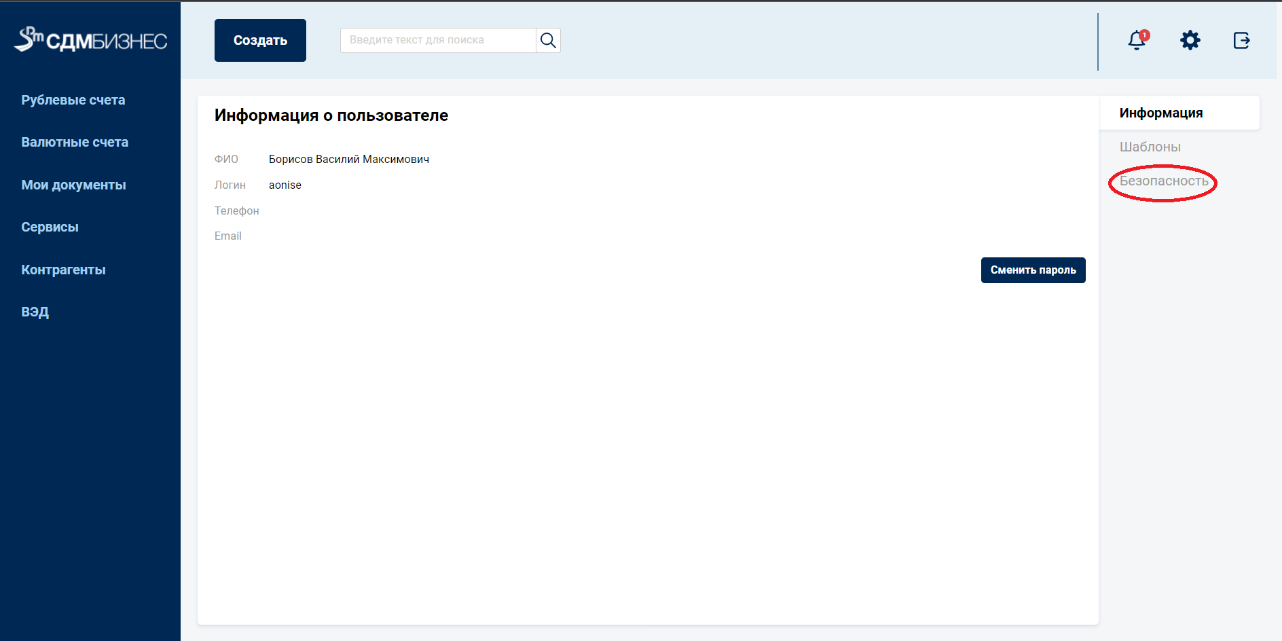 Выбрать актуальный сертификат с которым вы работаете, нажав на него левой кнопкой мышки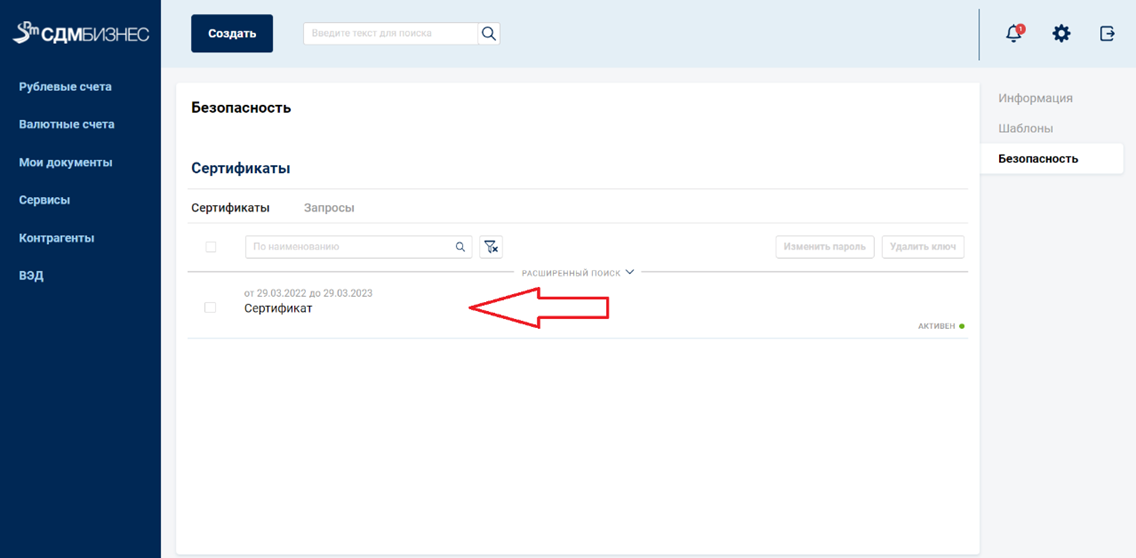 В информации о сертификате нажать на кнопку «Экспорт сертификата», система предложит Вам сохранить.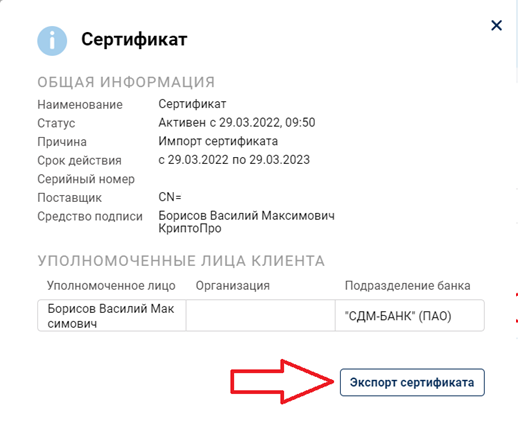 Открыть программу Крипто Про CSP и перейти во вкладку «Сервис»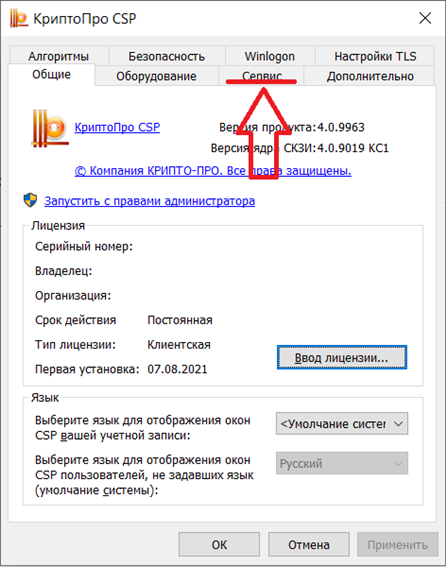 Нажать на кнопку «Установить личный сертификат …»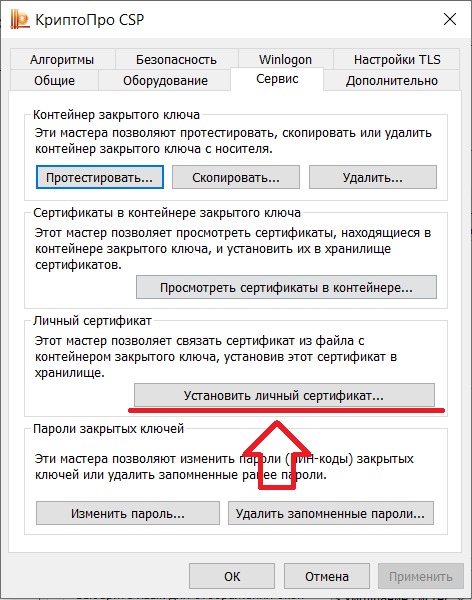 В Открывшемся «Мастере установки сертификата» нажать на кнопку «Обзор»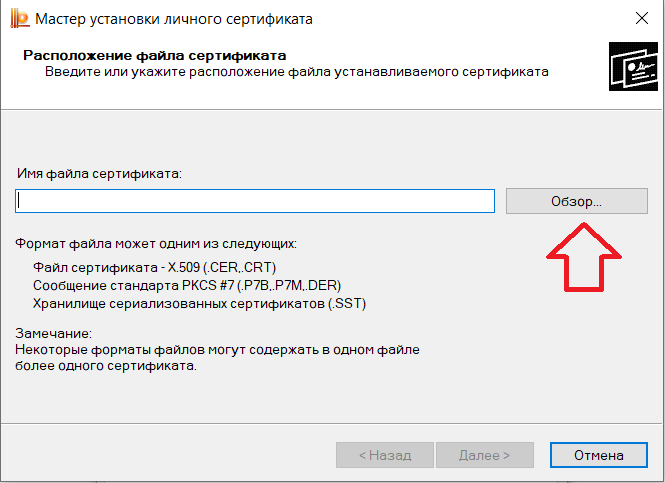 Выбрать ранее скачанный Сертификат для Банка и нажать на кнопку «Открыть»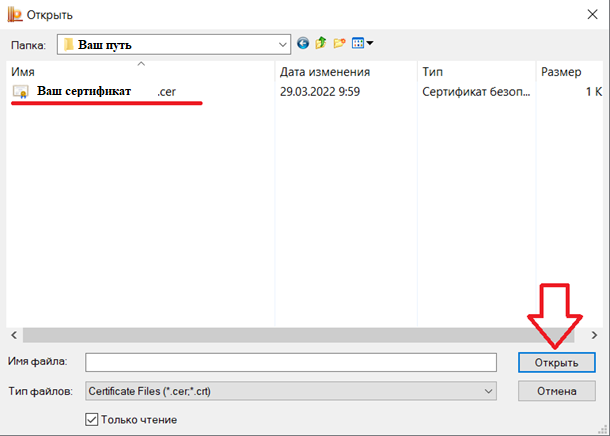 В «Мастере установки Личного сертификата» нажать на кнопку «Далее»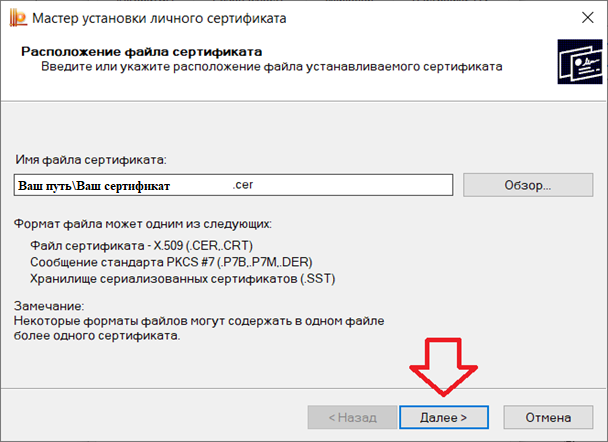 Нажмите на кнопку «Далее»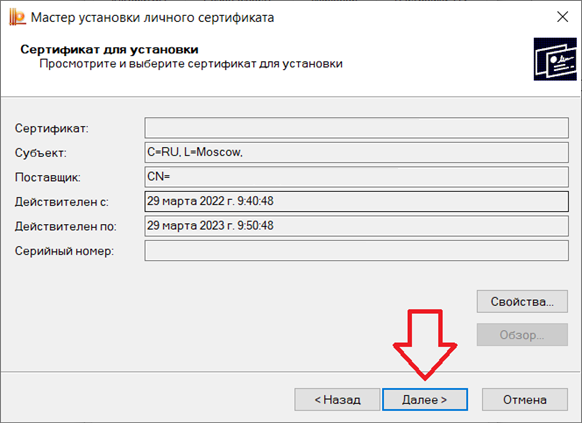 Нажмите на кнопку «Обзор»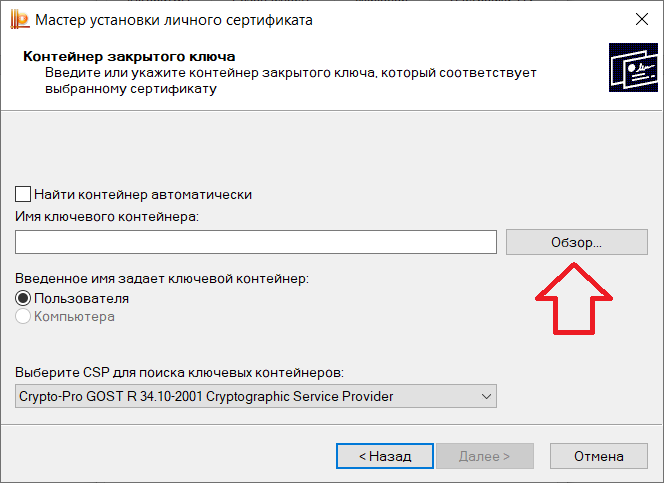 Выберите Ваш ключ от системы СДМ Бизнес и нажмите на кнопку «ОК»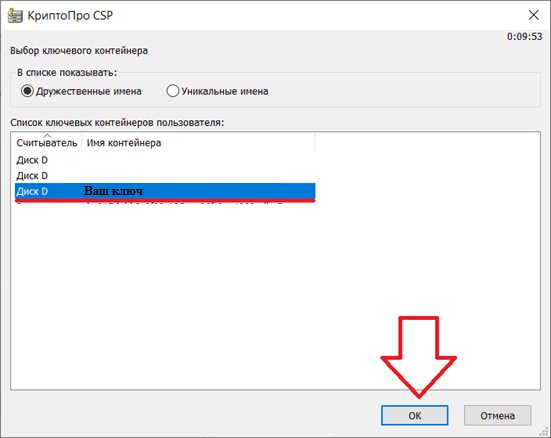 В «Мастере установки Личного сертификата» нажмите на кнопку «Далее»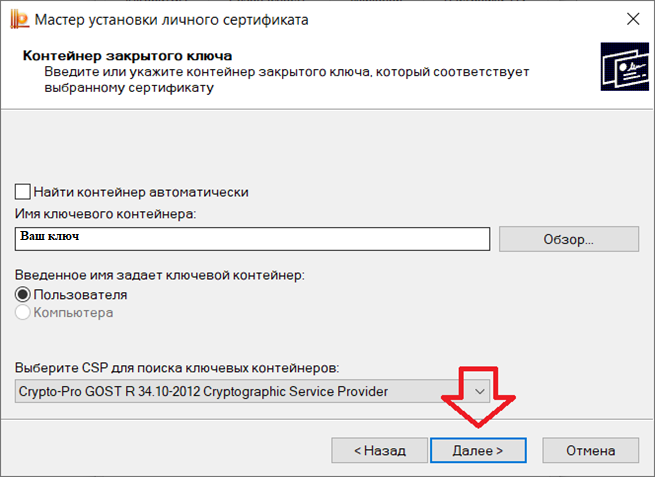 Нажмите на кнопку «Далее»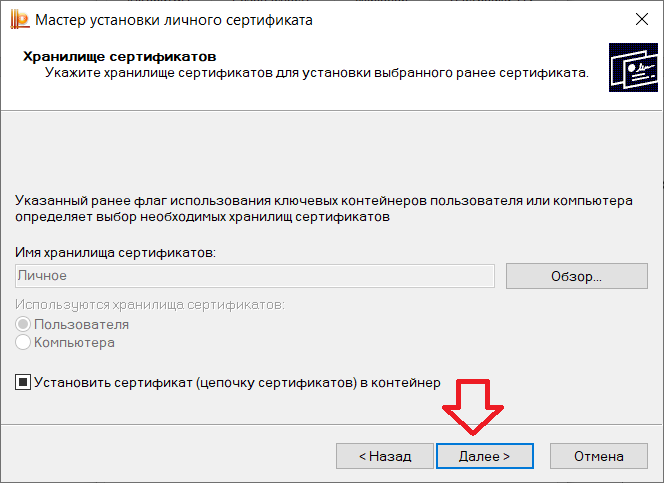 В «Мастере установки Личного сертификата» нажмите на Кнопку «Готово»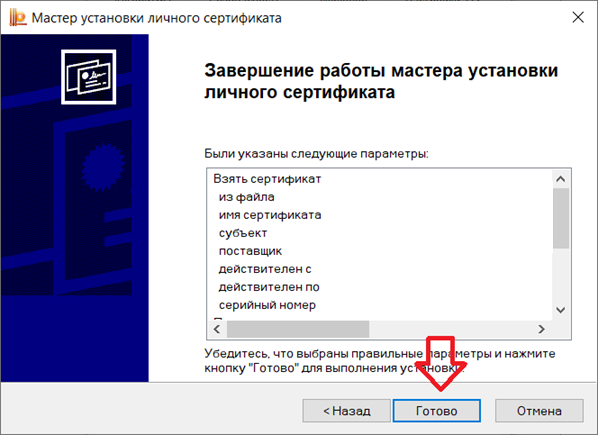 Введите пароль от Вашего ключа (или PIN-код от защищенного носителя), который используется при работе с  системой СДМ Бизнес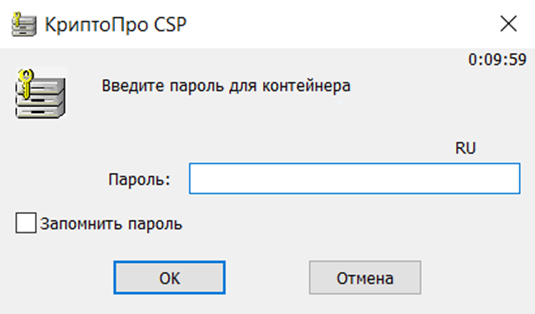 Настройка 1С Бухгалтерии*на примере 1С:Предприятие 8.3Запустите 1С Бухгалтерию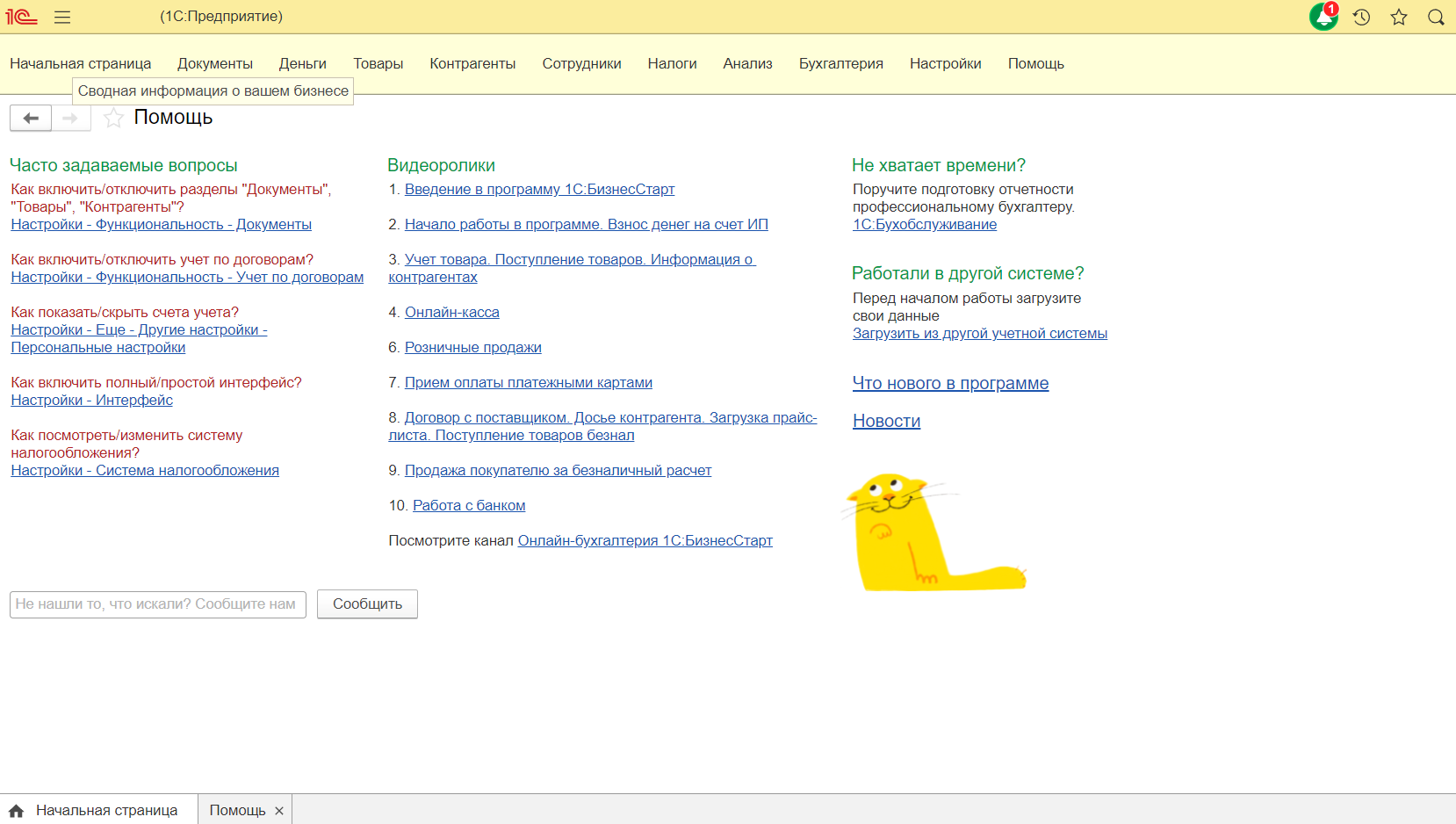 Перейдите в раздел «Настройки» - «Ещё» - «Другие настройки»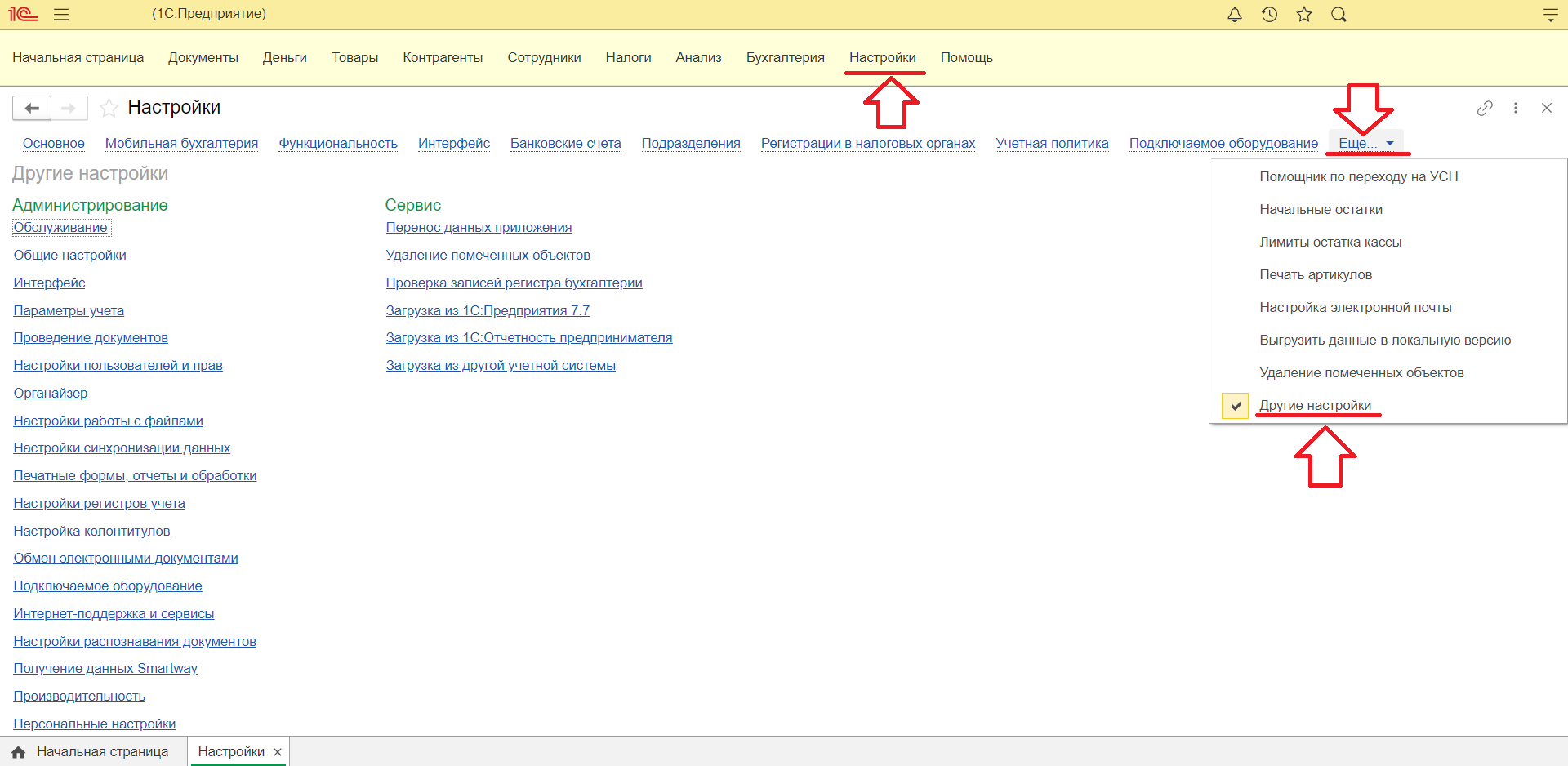 В меню функций «Администрирование» выберите «Обмен электронными документами»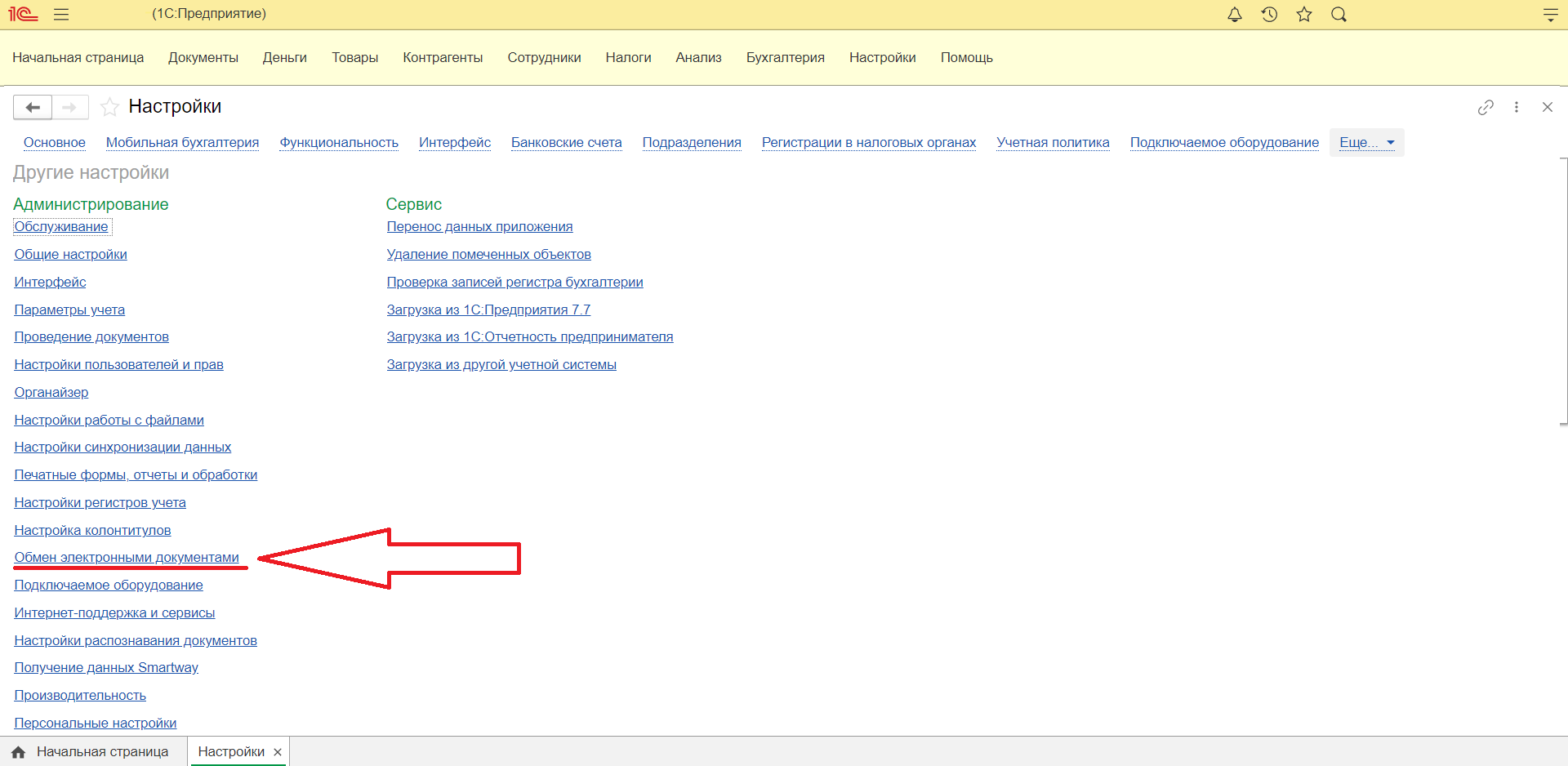 В разделе «Обмен с банками» активируйте «Сервис 1С: ДиректБанк», затем перейдите в «Настройки обмена с банками»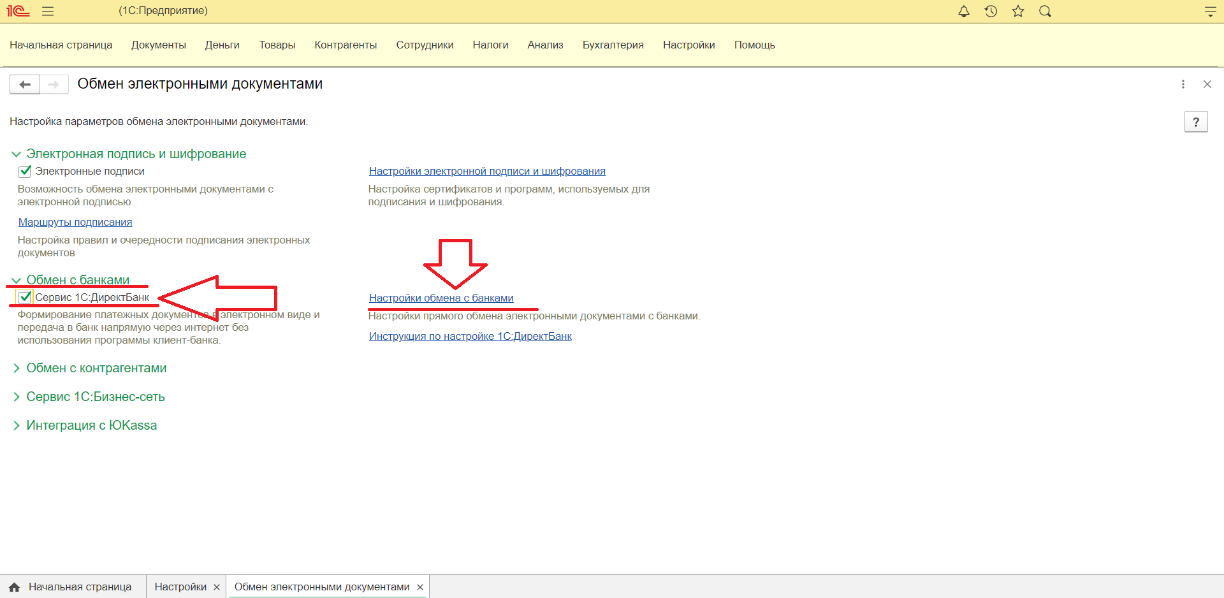 На странице «Настройки обмена с банками» нажмите на кнопку «Создать»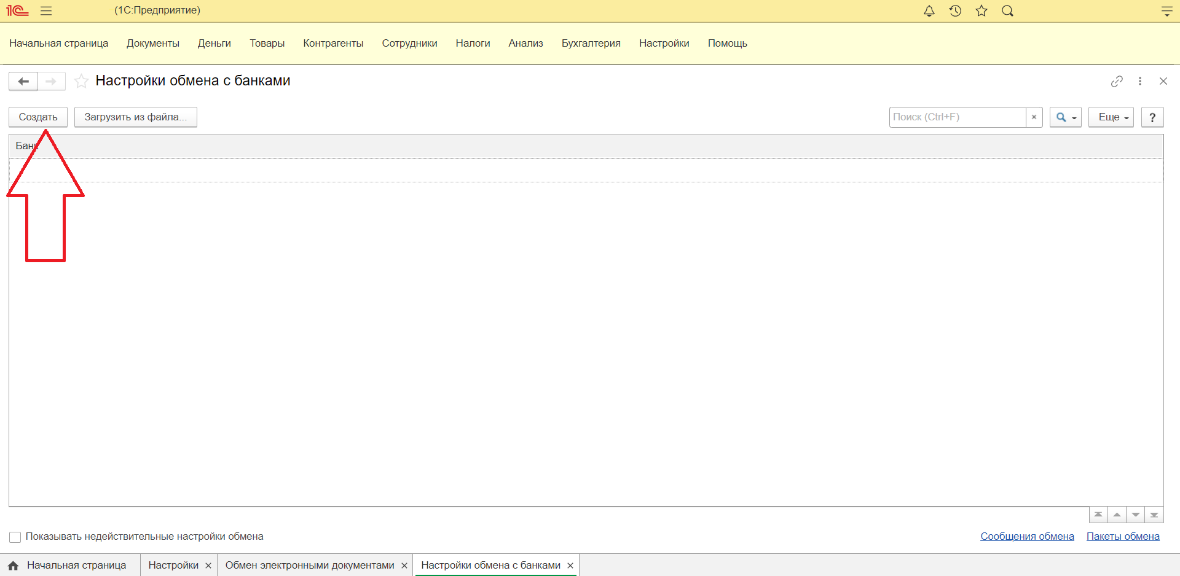 В «Помощнике Подключения к сервису» нажмите на кнопку «Далее»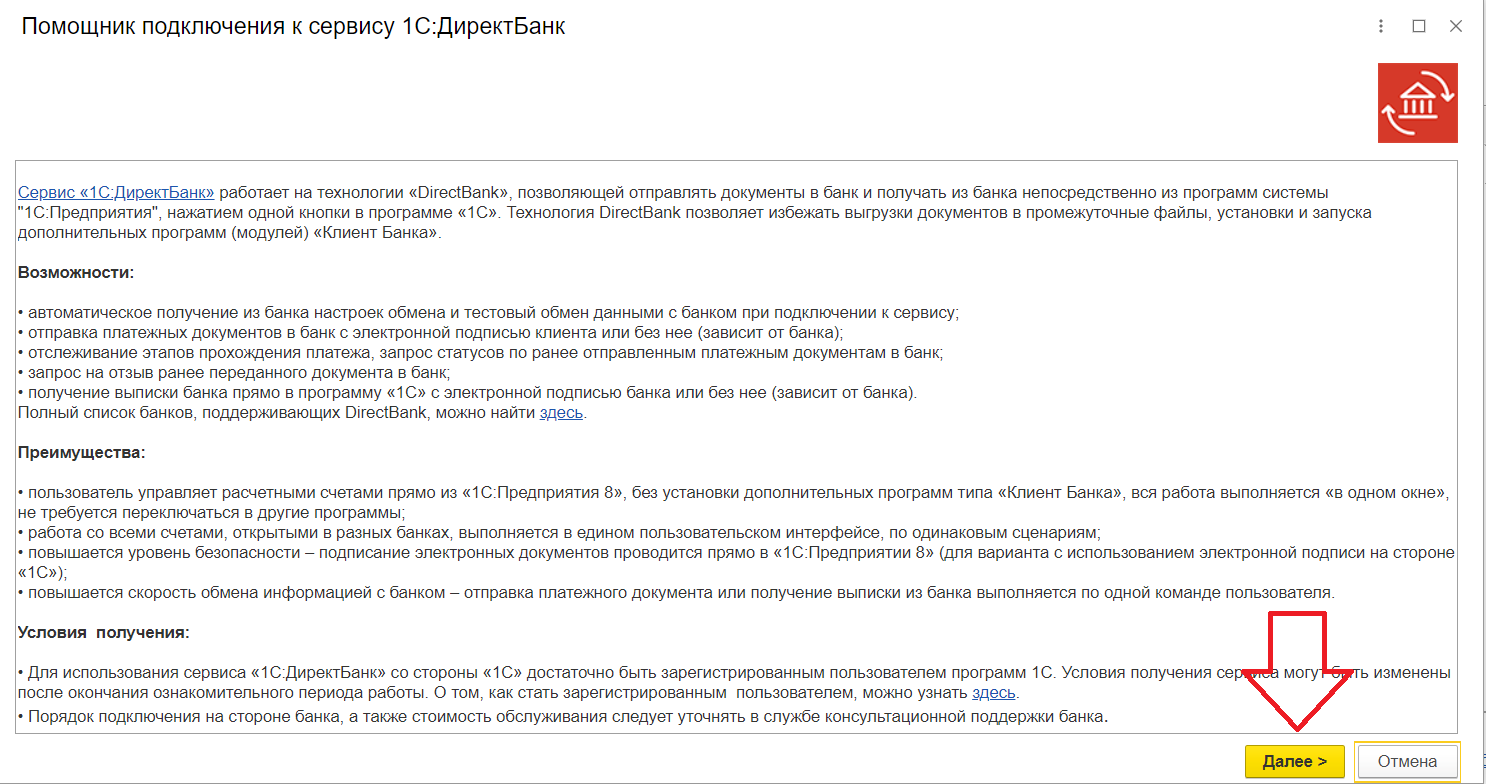 Выберите “СДМ-Банк” (ПАО) нажав на кнопку в виде «трёх точек» и нажмите на кнопку «Далее»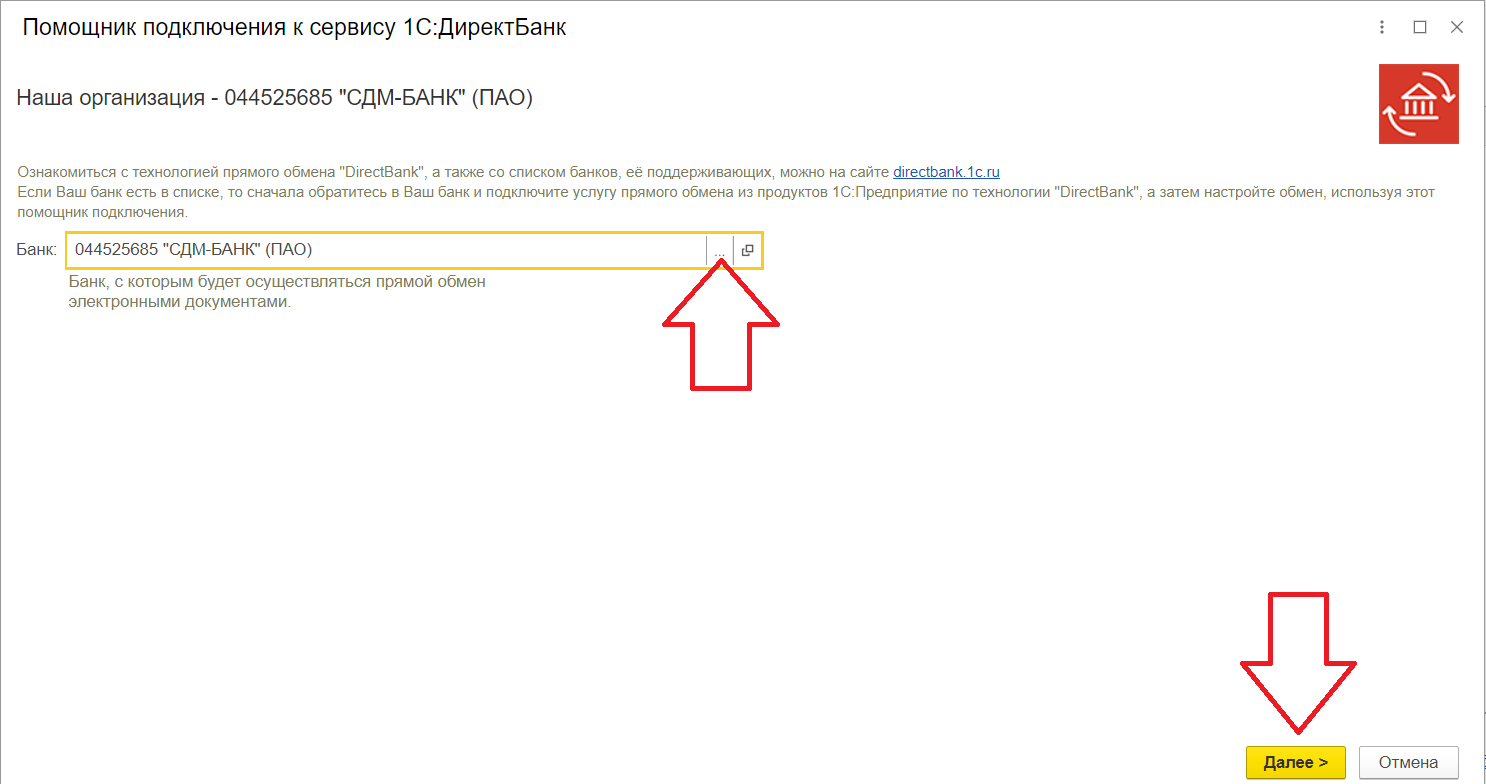 Если появится сообщение об установке плагина для работы с криптографией, нажмите «Продолжить» и выполните установку плагина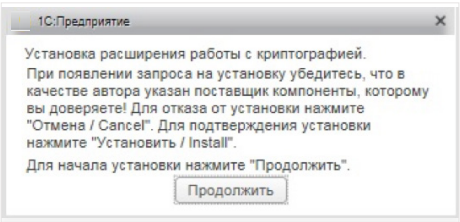 Выберите «Автоматическое получения настроек с сервера банка» и нажмите на кнопку «Далее»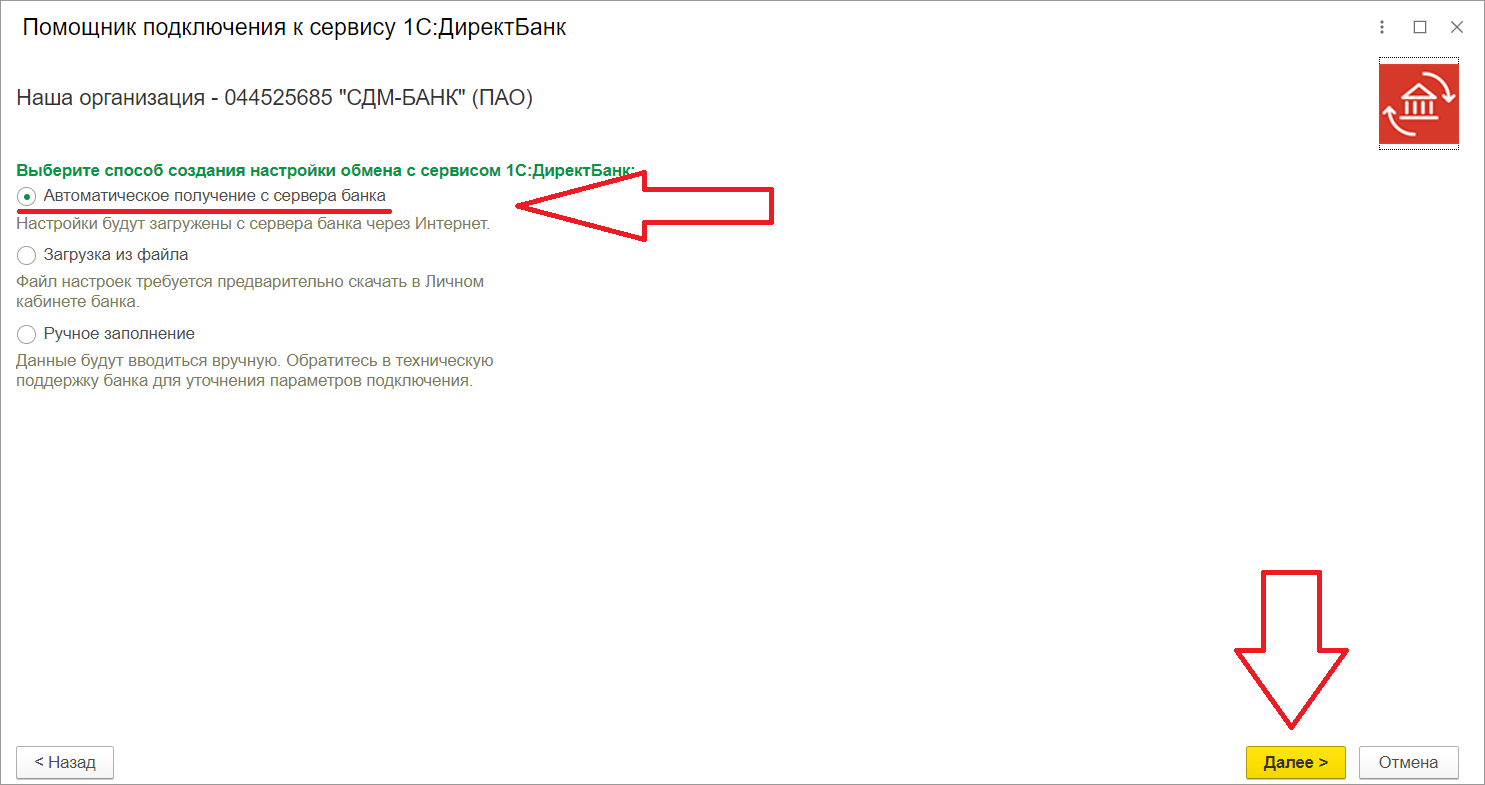 Укажите:Сервер получения данных «https://corp.sdm.ru/sbns-onec»Способ аутентификации «Логин и пароль»Ваши учетные данные от системы «СДМ Бизнес» и нажмите на кнопку «Далее»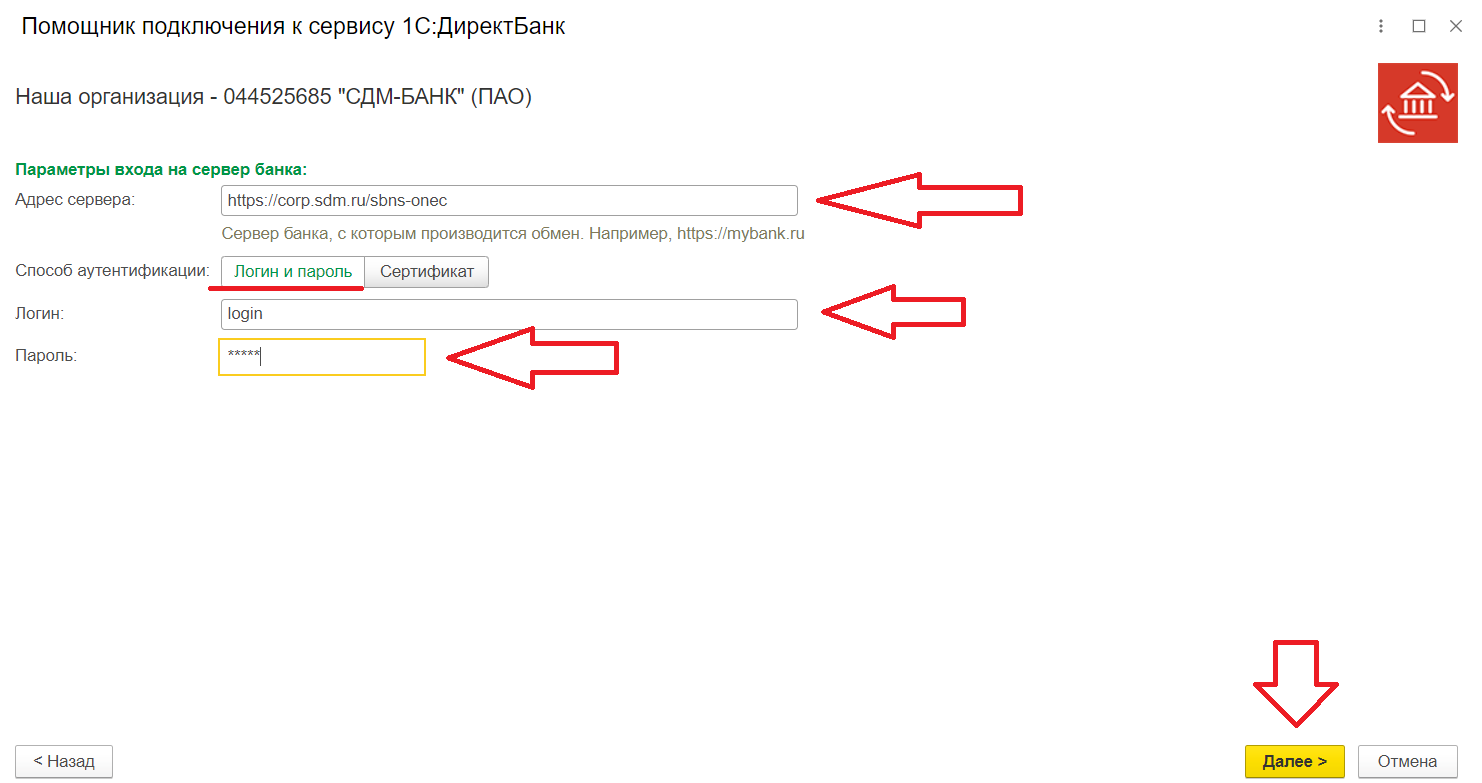 Дождитесь выполнения проверки подключенияВведите код из смс направленное на указанный номер телефона для «Мобильного приложения Банка» (при настроенной на стороне банка дополнительной проверки входа в систему)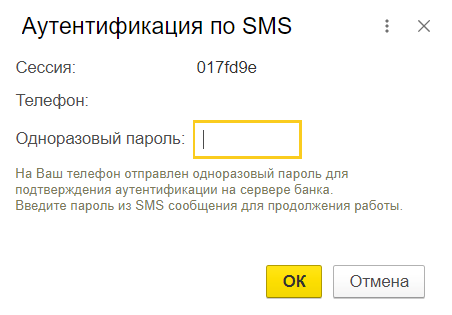 Введите пароль/pin-код от вашего ключа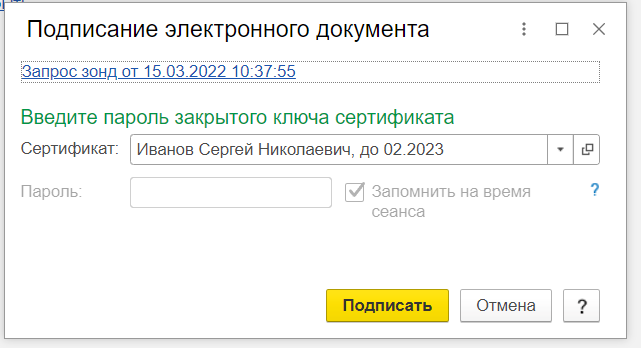 Введите Ваши учетные данные от “СДМ Бизнес”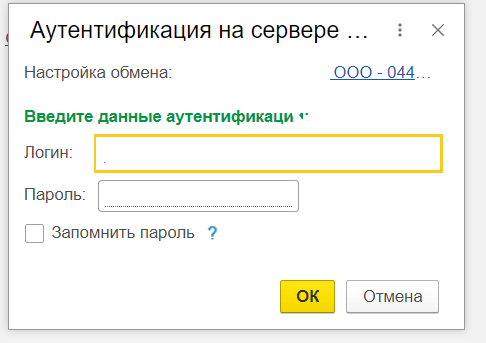 Введите пароль из пришедшей смс на телефон (при настроенной на стороне банка дополнительной проверки входа в систему)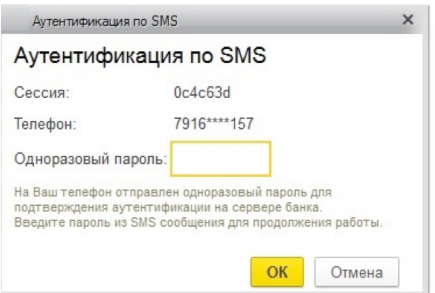 Дождитесь окончания проверки и нажмите на кнопку «Готово»
Настройка интеграции завершена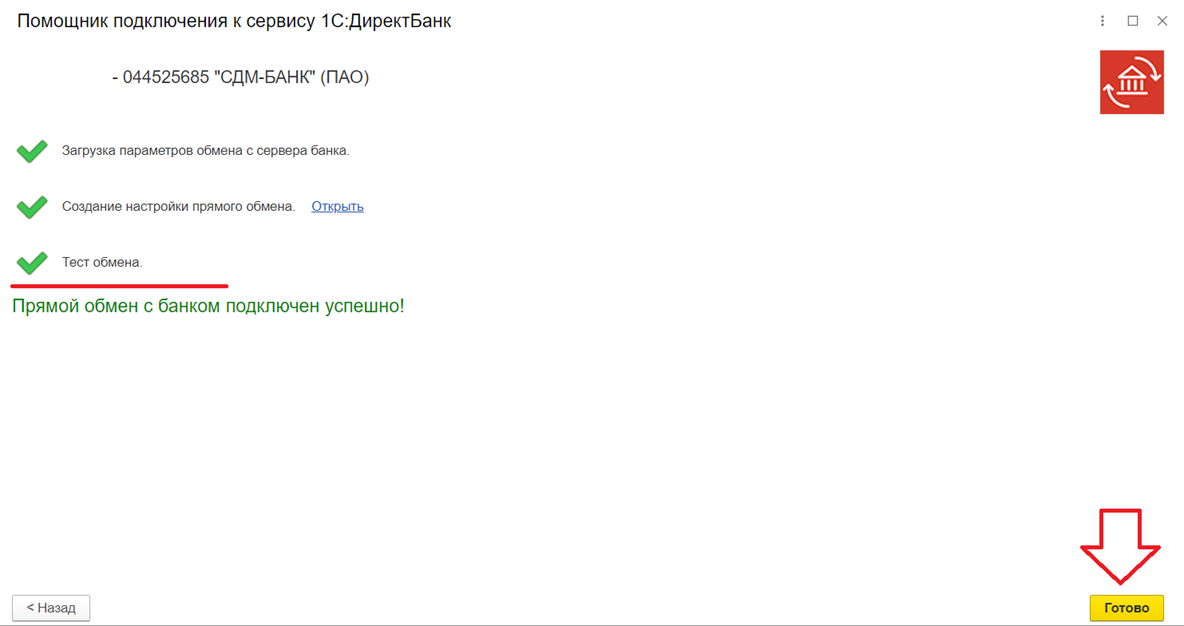 Работа с банком через систему 1С:DirectBankОтправка платежных порученийВставьте ключ от системы СДМ Бизнес в компьютер. Войдите в программу 1С. Создайте и заполните новое платежное поручение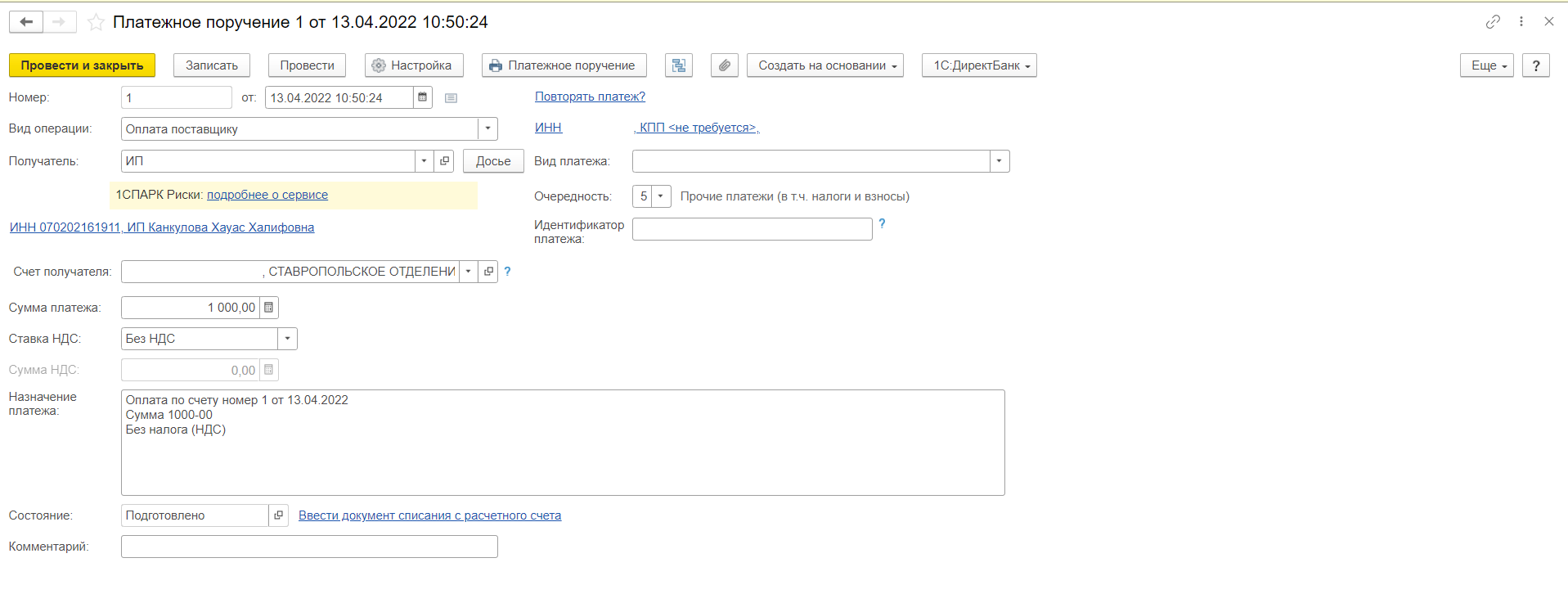 Нажмите на кнопку «1C:ДиректБанк»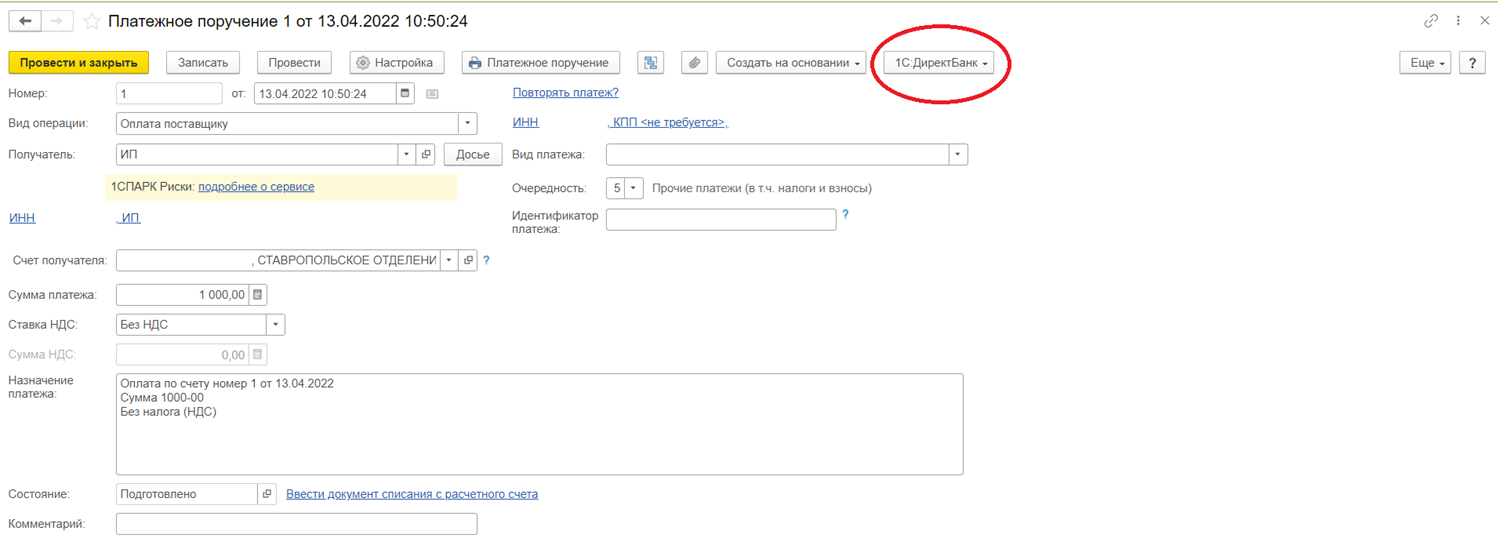 Выберите пункт «Отправить электронный документ»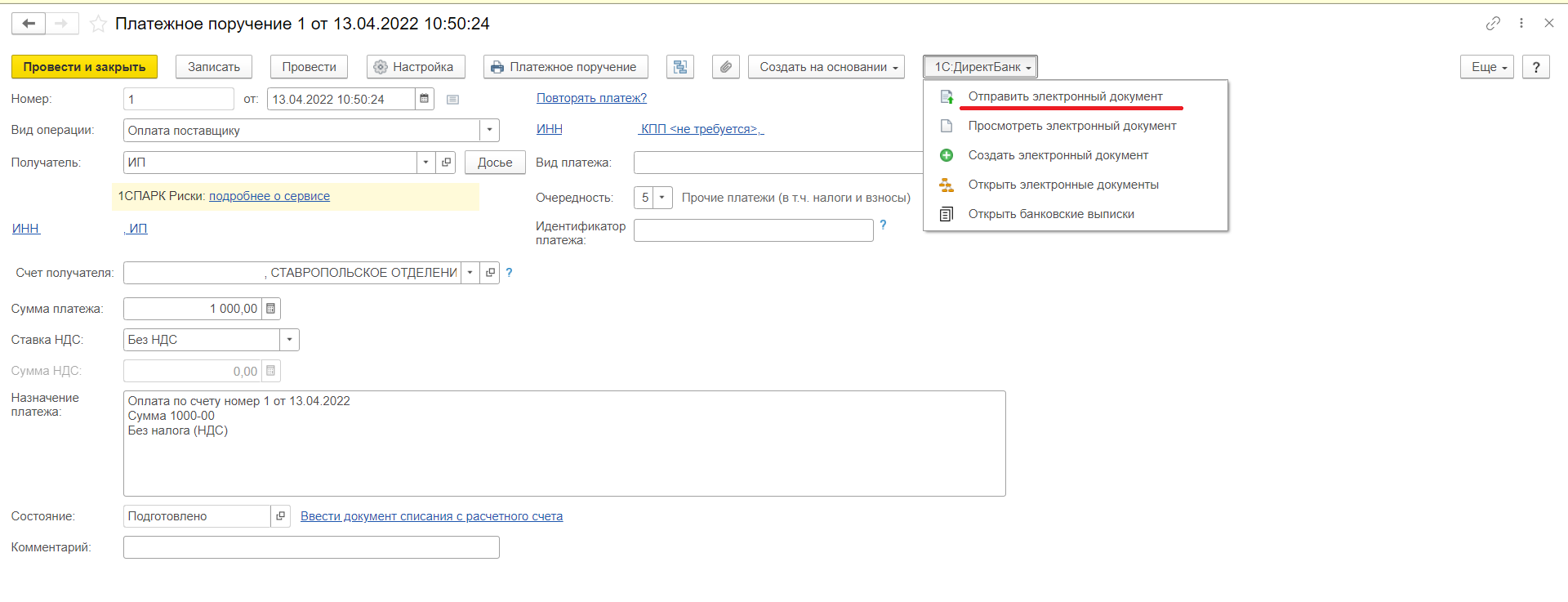 Введите пароль от Вашего ключа для системы СДМ Бизнес и нажмите на кнопку «Подписать»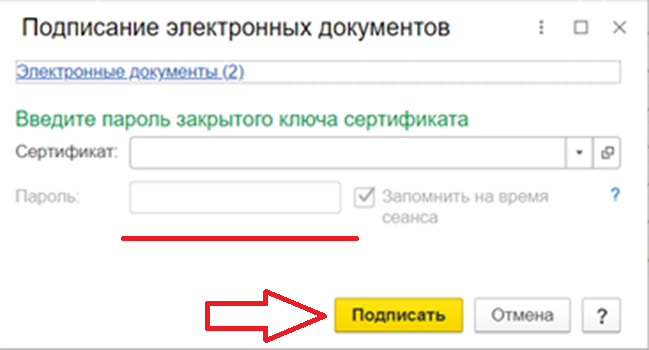 Введите пароль от Вашей учетной записи для системы СДМ Бизнес и нажмите на кнопку «ОК»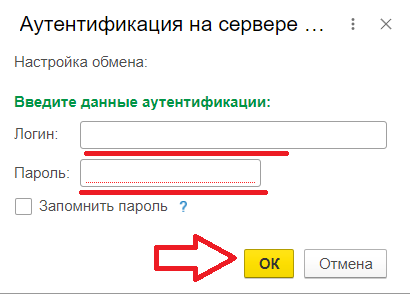 Введите одноразовый пароль из пришедшей на зарегистрированный номер телефона в банке СМС и нажмите «ОК»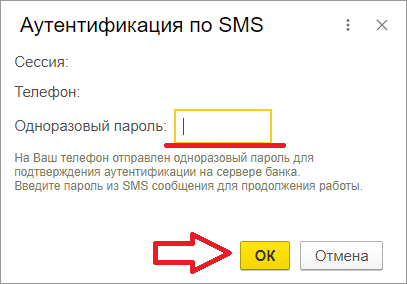 Обновление Статусов для направленных документовВставьте ключ от системы СДМ Бизнес в компьютер. Войдите в программу 1С. Перейдите в раздел «Документы» - «Платежные поручения»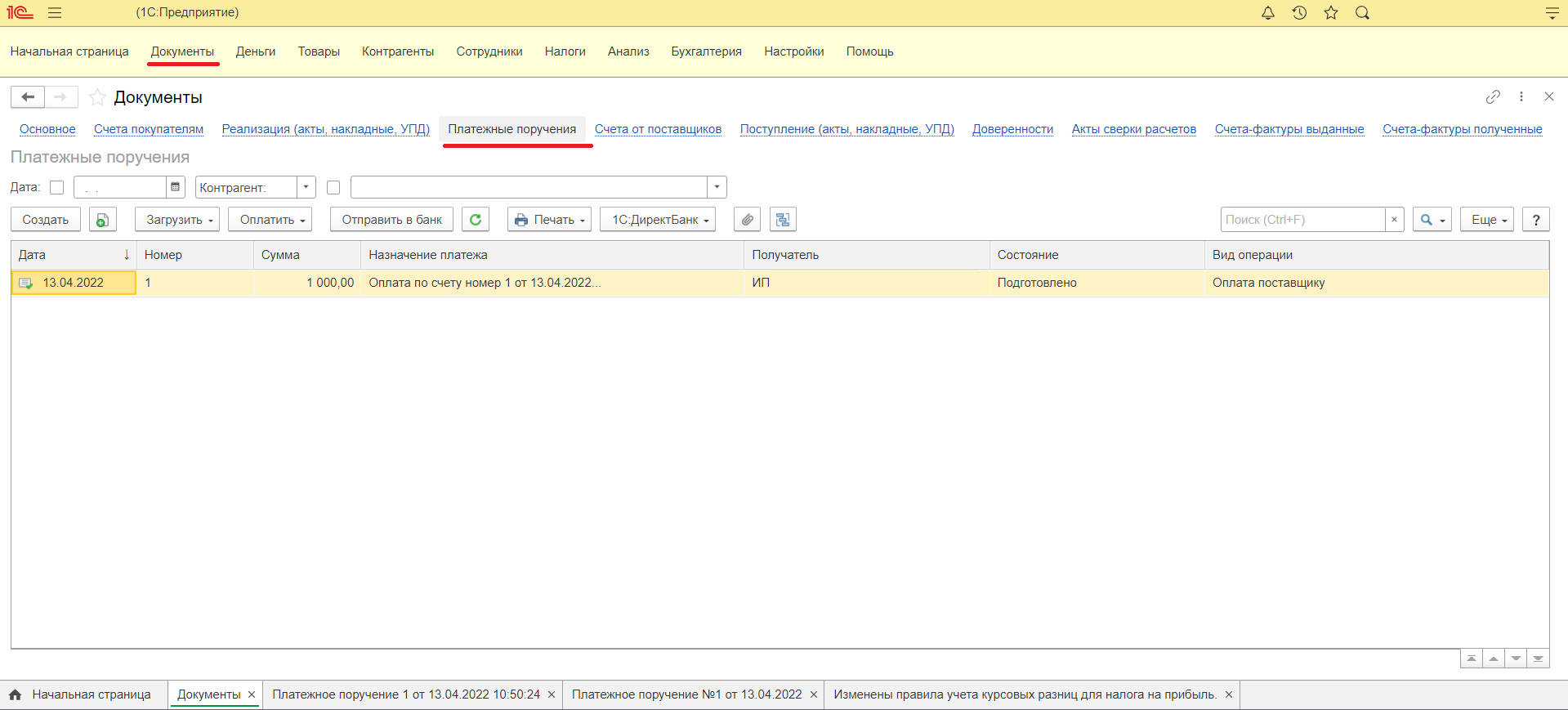 Нажмите на кнопку «1С:ДиректБанк»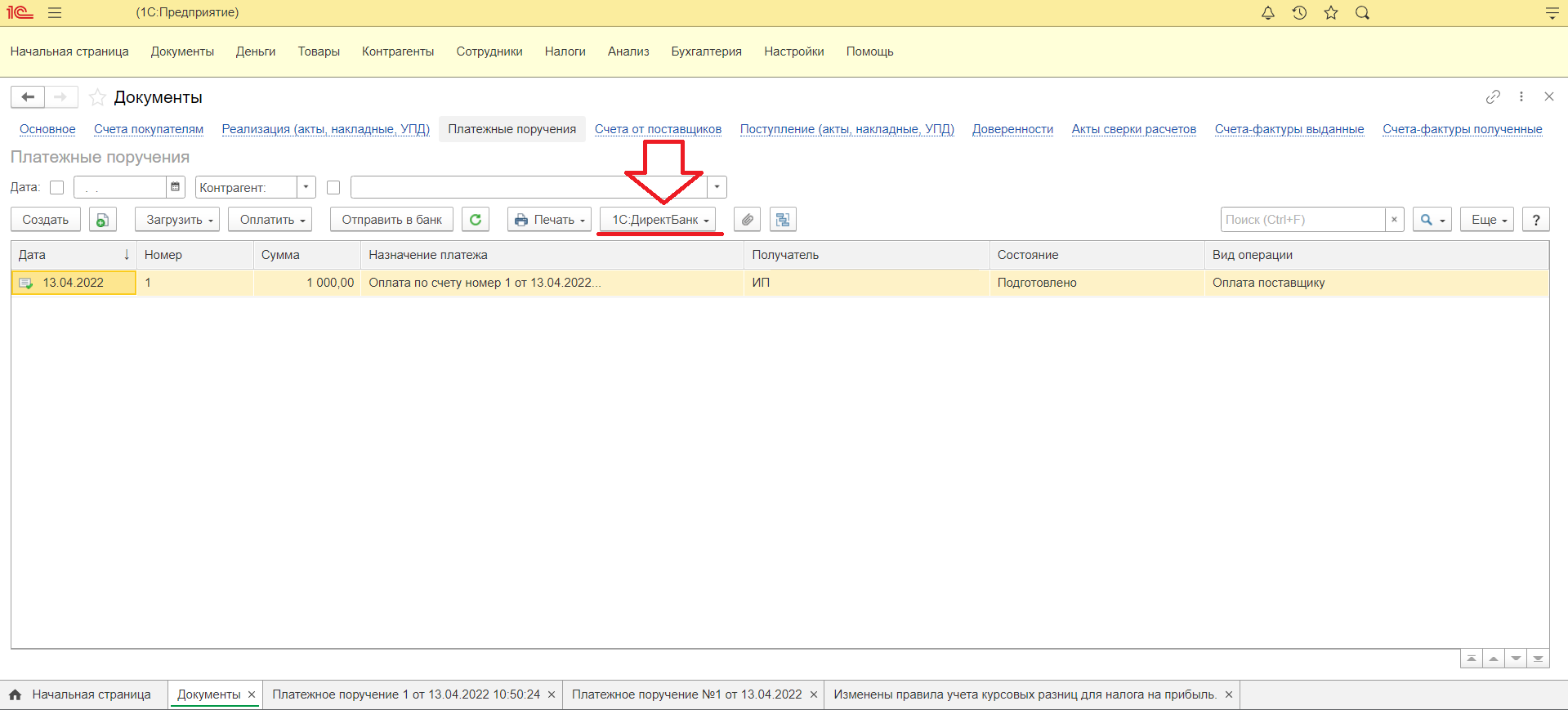 Выберите пункт «Синхронизировать с банком»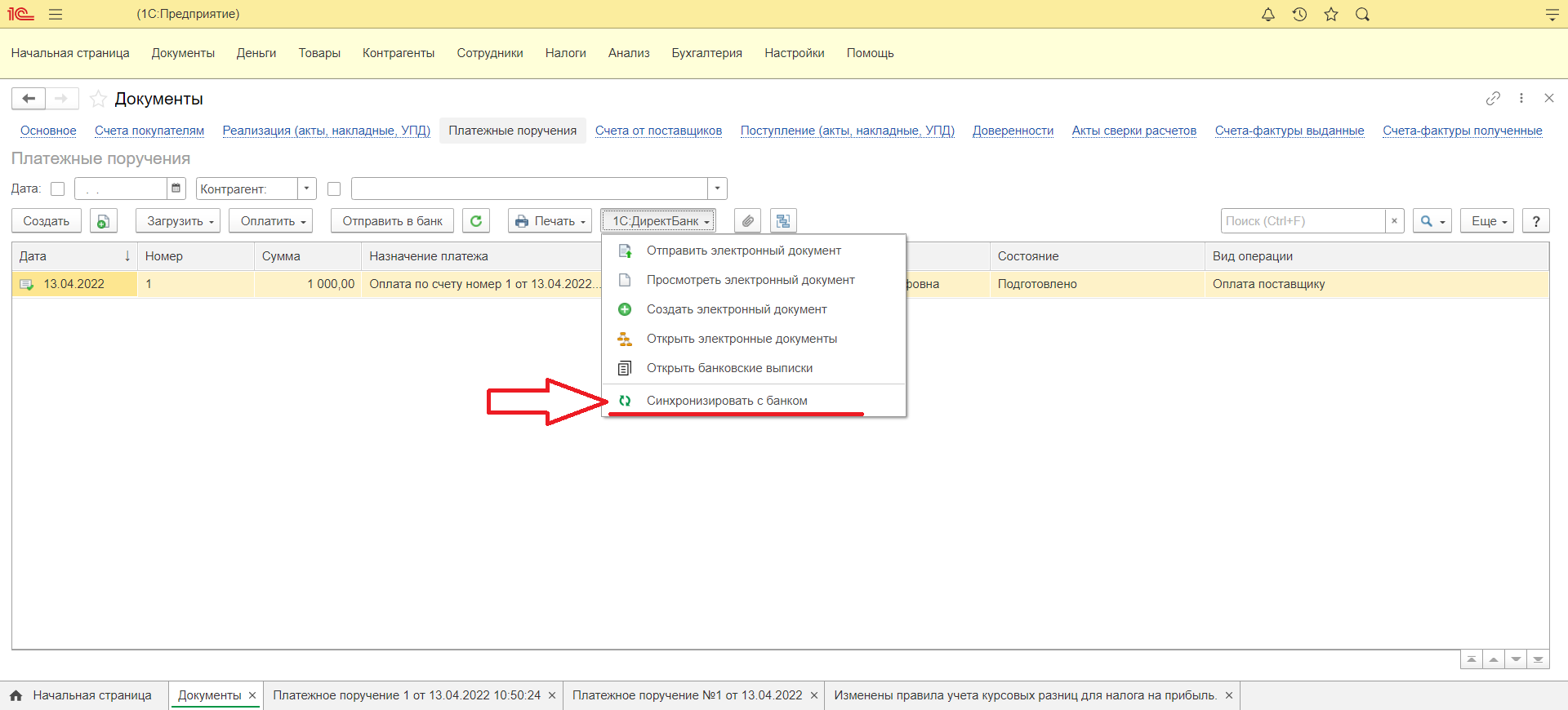 Введите пароль от Вашего ключа для системы СДМ Бизнес и нажмите на кнопку «Подписать»Введите пароль от Вашей учетной записи для системы СДМ Бизнес и нажмите на кнопку «ОК»Введите одноразовый пароль из пришедшей на зарегистрированный номер телефона в банке СМС и нажмите «ОК»Получение Выписки из банкаВставьте ключ от системы СДМ Бизнес в компьютер. Войдите в программу 1С. Перейдите в раздел «Документы» - «Платежные поручения»Нажмите на кнопку «1С:ДиректБанк»Выберите пункт «Открыть банковские выписки»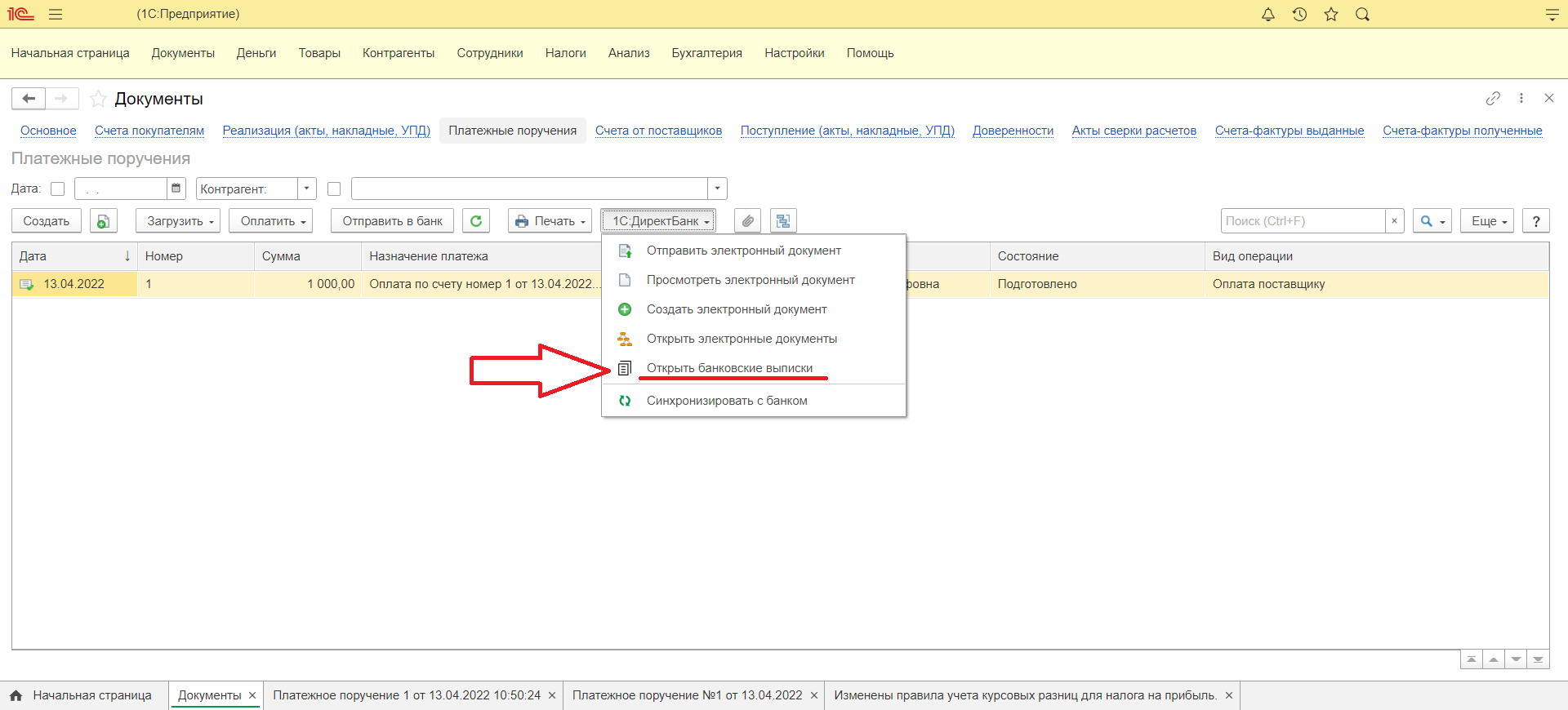 В данном разделе вы можете просматривать Выписки направленные в Вашу сторонуПечать выписокВставьте ключ от системы СДМ Бизнес в компьютер. Войдите в программу 1С. Перейдите в раздел «Документы» - «Платежные поручения»Нажмите на кнопку «1С:ДиректБанк»Выберите пункт «Открыть банковские выписки»Нажать на кнопку «Печать»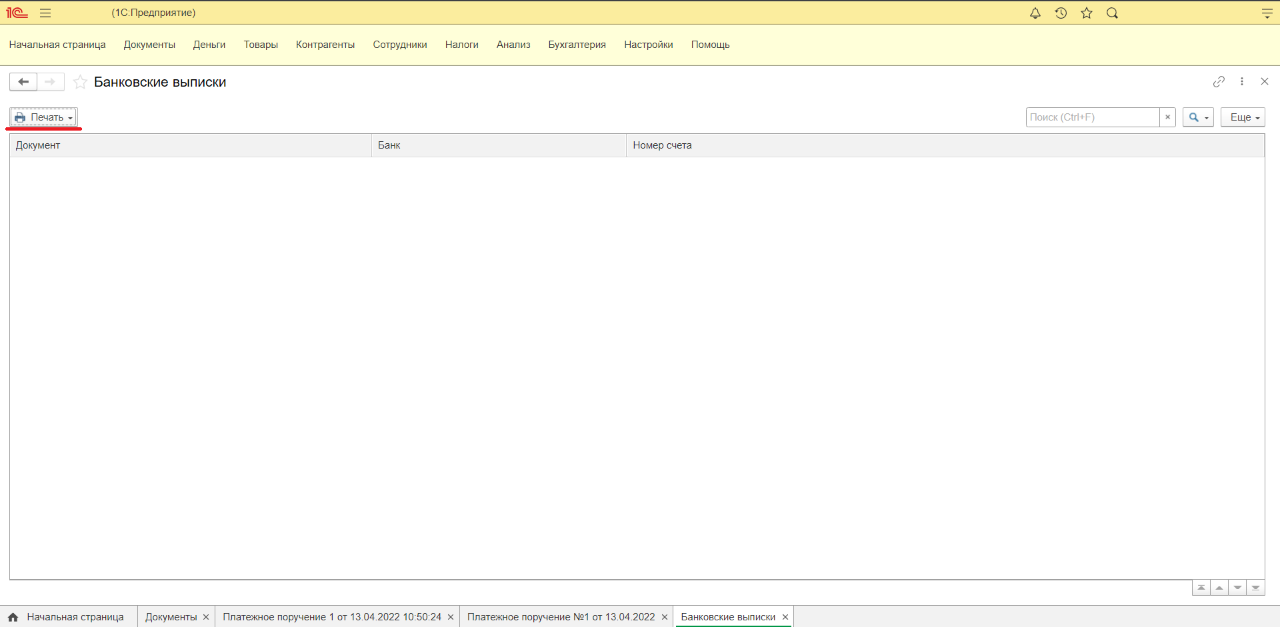 Выберите пункт «Выписка»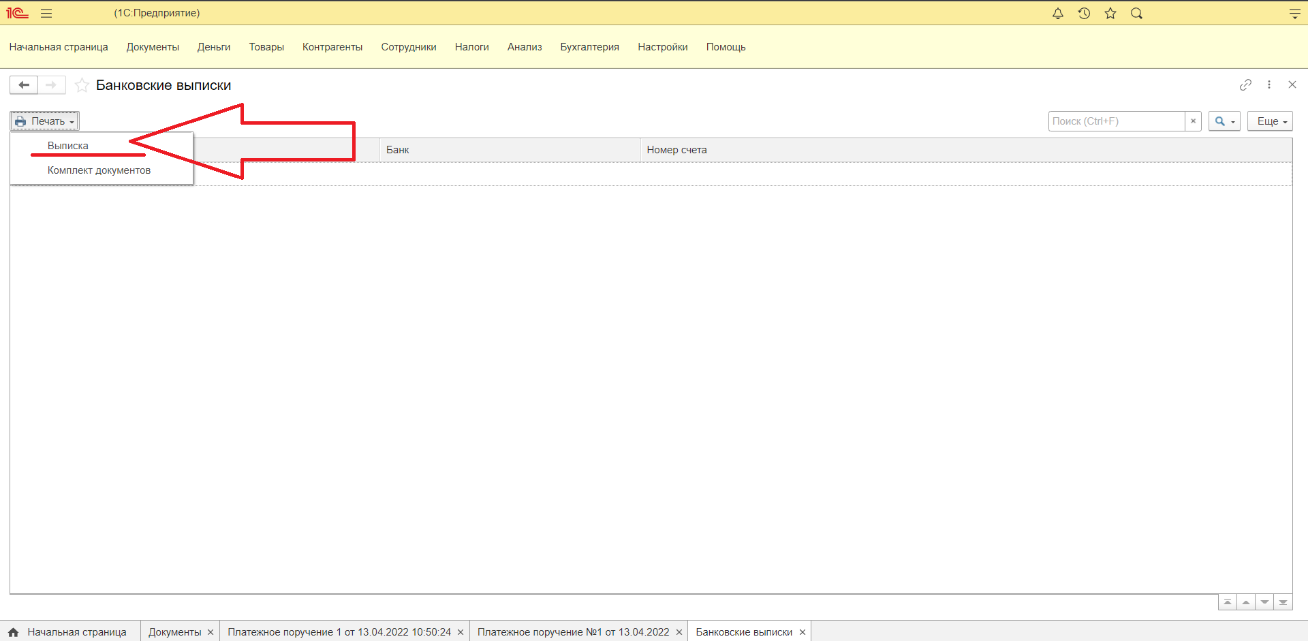 Укажите счет и период для построения Выписки и нажмите кнопку «Печать»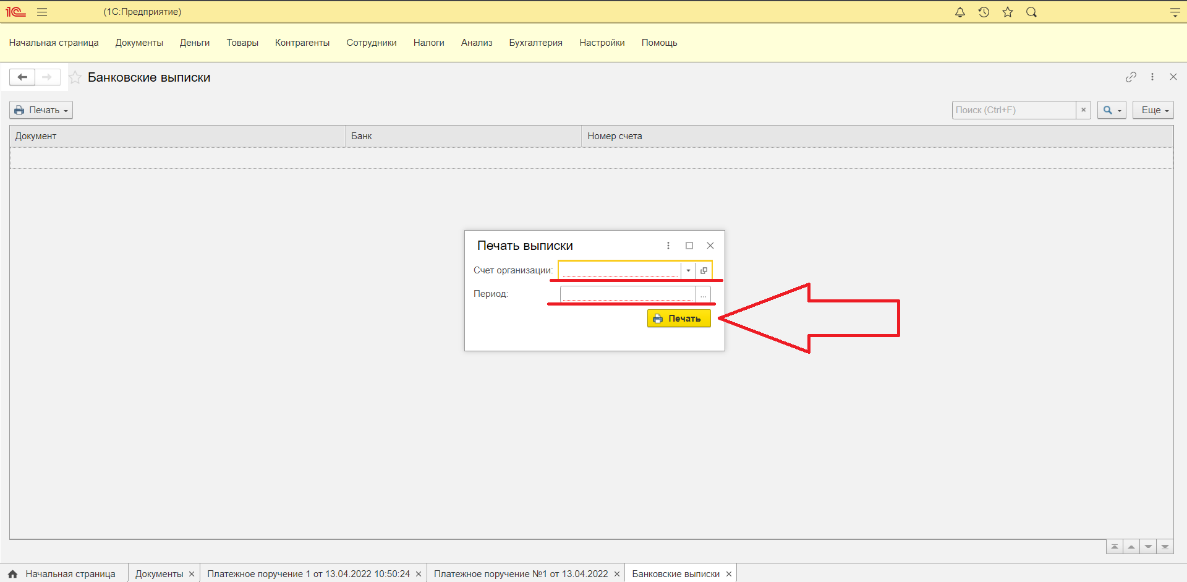 Введите пароль от Вашего ключа для системы СДМ Бизнес и нажмите на кнопку «Подписать»Введите пароль от Вашей учетной записи для системы СДМ Бизнес и нажмите на кнопку «ОК»Введите одноразовый пароль из пришедшей на зарегистрированный номер телефона в банке СМС и нажмите «ОК»